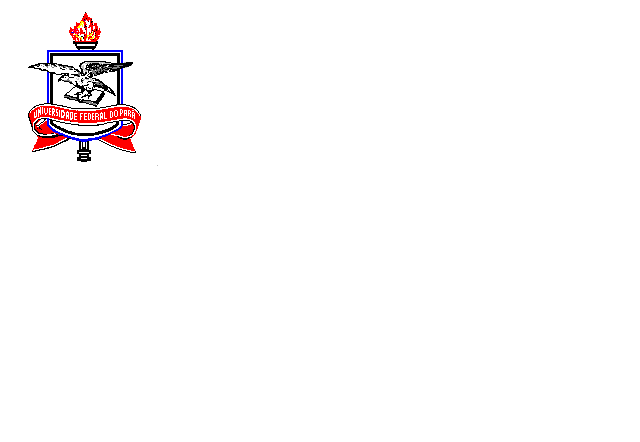 SERVIÇO PÚBLICO FEDERAL UNIVERSIDADE FEDERAL DO PARÁ D E C L A R A Ç Ã O 	                                          Declaro para fins de comprovação perante a         Pró-Reitoria de Pesquisa e Pós-Graduação da Universidade Federal do Pará, que eu, _______________________, portador do CPF __________, lotado(a) no(a) ________________ (Instituto, Faculdade, Programa de Pós-Graduação ou Núcleo), me comprometo a compor o corpo docente do Curso de Especialização _________________, com realização prevista para o período de _____/____/_____ a _____/____/_____, sob a coordenação do(a) Prof.(a) ______________.                                                        Local e data:_________________________________________Assinatura